附件2 西区田径场测试场地示意图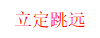 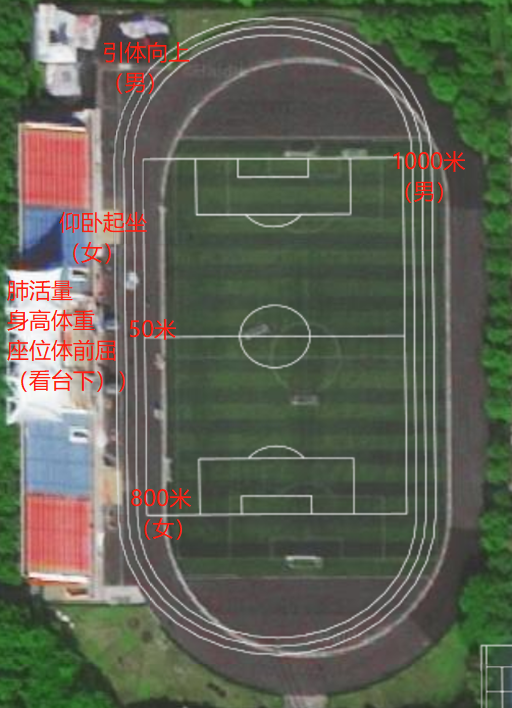 